I confirm that the learner has demonstrated competence by satisfying all of the criteria for this unit and that I have authenticated the work.Signature of assessor:  _____________________	Name (in block capitals): _____________________	Date:  ______________   Countersignature of qualified assessor (if required) and date:	IV initials (if sampled) and date:		Countersignature of qualified IV (if required) and date:	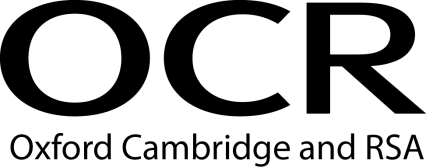 Evidence Record SheetOCR Level 6 Diploma in Career Guidance and DevelopmentEvidence Record SheetOCR Level 6 Diploma in Career Guidance and DevelopmentEvidence Record SheetOCR Level 6 Diploma in Career Guidance and DevelopmentUnit Title: Reflect on and improve professional practiceReflect on and improve professional practiceReflect on and improve professional practiceReflect on and improve professional practiceReflect on and improve professional practiceOCR unit number:Unit 02Unit 02Unit 02Unit 02Unit 02Learner Name:I confirm that the evidence provided is a result of my own work.I confirm that the evidence provided is a result of my own work.I confirm that the evidence provided is a result of my own work.I confirm that the evidence provided is a result of my own work.I confirm that the evidence provided is a result of my own work.I confirm that the evidence provided is a result of my own work.Signature of learner:Signature of learner:Date:Learning OutcomesAssessment CriteriaEvidence ReferenceAssessment Method*1. 	Understand reflective practice1.1	critically evaluate theories of reflective practice1.2	analyse principles of reflective practice2. 	Understand methods used to reflect on practice2.1	evaluate methods used to reflect on professional practice2.2	critically evaluate the application of reflective practice methods on own professional practice 3. 	Understand the need for continuous professional development as a career development practitioner3.1	explain the role of continuous professional development in maintaining and developing professional status and improvement of practice3.2	evaluate sources of continuous professional development approaches and activities to improve practice4. 	Be able to reflect on own performance as a career development professional4.1	evaluate own performance as a career development professional using a range of methods4.2	review own practice with respect to legislation, codes of practice and ethics5. 	Be able to improve own practice through continuous professional development5.1	prioritise areas for continuous professional development and improvement5.2	produce personal action plans to update, maintain and improve practice5.3	undertake planned continuous professional development to update, maintain and improve practice5.4	evaluate the effectiveness of the continuous professional development undertaken*Assessment method key: O = observation of candidate, EP = examination of product; EWT = examination of witness testimony; ECH = examination of case history; EPS = examination of personal statement; EWA = examination of written answers to questions; QL = questioning of learner; QW = questioning of witness; PD = professional discussion*Assessment method key: O = observation of candidate, EP = examination of product; EWT = examination of witness testimony; ECH = examination of case history; EPS = examination of personal statement; EWA = examination of written answers to questions; QL = questioning of learner; QW = questioning of witness; PD = professional discussion*Assessment method key: O = observation of candidate, EP = examination of product; EWT = examination of witness testimony; ECH = examination of case history; EPS = examination of personal statement; EWA = examination of written answers to questions; QL = questioning of learner; QW = questioning of witness; PD = professional discussion*Assessment method key: O = observation of candidate, EP = examination of product; EWT = examination of witness testimony; ECH = examination of case history; EPS = examination of personal statement; EWA = examination of written answers to questions; QL = questioning of learner; QW = questioning of witness; PD = professional discussion